Муниципальное бюджетное общеобразовательное учреждение города Новосибирска  «Средняя общеобразовательная школа № 156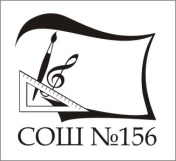 с углубленным изучением предметов художественно-эстетического цикла»МБОУ СОШ № . Новосибирск, ул. Гоголя, 35-а, тел. 224-75-29, E-mail: sсh_156_nsk@nios.ruСценарий праздника«Посвящение в пятиклассники»Новосибирск 20121ведущий: (Жужков)Добрый день, жители  нашего школьного государства! Здравствуйте, дорогие гости! Здесь и сейчас пройдет посвящение пятиклассников: они перейдут на новый уровень и станут учениками среднего звена. Вот они - виновники сегодняшнего торжества – ученики 5 – х классов!2 ведущий: (Воронович)Теперь никто уже не назовёт вас  «малышами», вы станете частью школьной страны знаний. Будете принимать участие в подготовке и  проведении интересных и нужных творческих дел и акций. Дорогие пятиклассники! Чтобы действительно подтвердить это гордое звание, мы  вместе с вами отправляемся в путешествие по стране знаний.1ведущий: (Жужков)На наш праздник с древнего Олимпа  спустились греческие боги – громовержец Зевс и Афина Паллада. Звучит музыка…Зевс: (Колокольцев)Мы собрались сегодня в этом зале,Чтобы свершить обряд священный:Достойным самым среди вас по правуВручить почетный знак и званье пятиклассник!Афина: (Сеидова)В прекрасный мир спустились мы с Олимпа,Свет знанья  чтоб зажечь на играх  славныхПусть этот свет поможет вам, герои,Быть сильными и побеждать в сраженьях!Зевс: (Колокольцев)Так начинайте же борьбу за правоДостойными средь равных называться!А мы с прекрасной дочерью моеюСудить вас будем честно, беспристрастно.2 ведущий: (Воронович)Приветствуем вас, боги Олимпа! Посмотрите со своей высоты на этих ребят. Чему они научились за четыре года, мы сможем сегодня увидеть. Для этого мы проведем различные конкурсы, где каждый из них сможет проявить все свои таланты, показать то, чему научился в начальной школе Воистину, настоящие звезды учатся в пятом классе. Они дружные, яркие, талантливые и очень  умные. Смотрите сами.Зевс (Колокольцев)Ну что же, Афина, давай посмотрим на наших пятиклассников…И первой к нам в гости пожаловала Царица математика!Звучит музыка… Царица Математика проводит конкурс «Математический»Царица Математика Здравствуйте, дорогие ребята! Я – королева средь наук И без меня все, как без рук.Не смогут вычесть и сложить,И даже просто день прожить!Интересно, справитесь ли с моими заданиями, которые я для вас приготовила?Что легче: килограмм ваты или килограмм железа? (одинаково)Петух, стоя на одной ноге, весит . Сколько он весит, стоя на 2-х ногах? ()Одно яйцо варится 4 минуты. Сколько минут надо варить 5 яиц? (4 минуты)Дети шли в столовую парами. Один из учеников впереди себя насчитал 9 пар, а позади – 5 пар. Сколько всего учеников шло в столовую? (30 детей)У четырёхугольника отрезали один угол. Какую фигуру получили? (пятиугольник)В поисках Царевны-лягушки Иван-царевич обследовал 4 болота. На каждом болоте 500 кочек. На каждой кочке – по 10 лягушек. Сколько лягушек встретил Иван – царевич?  (20 000 лягушек)Афина (Сеидова) Ребята! А у нас ещё гостья! Встречайте - королева Литература! Звучит музыка…Королева Литература проводит «Литературный» конкурс Продолжаем наши весёлые уроки, и следующий  - « стихосложение».Мы  начнем, вы продолжайте, Будьте внимательны, Ошибок не допускайте.                           Лихо мерили шаги                            Две огромные ноги.                           Сорок пятого размера                           Покупал он сапоги.                           Дяди Степы каждый  шаг                           Описал поэт… (Михалков, а не Маршак)                                                                     Мылом, мылом, мылом, мылом                                                                      Умывался без конца,                                                                      Смыл и ваксу и чернила                                                                       С неумытого лица.                                                                       До сих пор лицо горит!                                                                       Кто он? («Мойдодыр»,а не «Доктор Айболит»)Известно без сомненья  всем,Кого мы здесь ни спросим,Что по таблице шестью семь,Конечно…( 42, а не 48 )                                 Ехал Грека через реку,                                 Видит Грека в реке рак,                                 Помогите Греке - SOS!                                 Греку цапнул рак за…(руку, а не за нос)1. Кто из героев русской народной сказки был хлебобулочным изделием? (Колобок)2. Назовите героиню французской сказки, которая получила свое прозвище благодаря головному убору (Красная Шапочка)3. Назовите героиню русской народной сказки, которая была сельскохозяйственным продуктом. (Репка)4. Назовите сказку итальянского писателя, где все герои – фрукты и овощи  (Чиполлино)5. Где жил и чем занимался самый знаменитый кот А.С.Пушкина?    (У Лукоморья, пел песни, сказки говорил)Зевс (Колокольцев)А вот и Принц Истории уже спешит на встречу с Вами, ребята! Встречайте!Звучит музыка… Принц Истории проводит  «Исторический» конкурсПринц Истории: Раскрываю все проблемы жизни-бытия,Позвольте представиться Принц Истории  я.1. Он родился во Франции, а в 1812 году вторгся с более чем 600000 армией в Россию и захватил Москву, но потерпел поражение, и его армия с позором отступила. Как звали этого человека?2. Как звали девочку в сказке Островского, которая боялась огня? (Снегурочка) 3. Как звали пса 7 богатырей? (Соколко)4. Как начинается «Сказка про царя Салтана…»?  (Три девицы под окном пряли поздно вечерком…)5. Сколько лет прожили вместе старик и старуха в сказке Пушкина?   (30 лет и 3 года)Афина (Сеидова) Настало время для конкурса загадок и пословиц!Конкурс «Загадки»:В огне не горит, в воде не тонет. (Лед)Через речку поперек великан бетонный лег (Мост)Что вниз вершиной растет? (Сосулька)Тучек нет на горизонте, но раскрылся в небе зонтик (Парашют)Что идет, не двигаясь с места? (Время)За чем мы едим? (За столом)Сколько надо букв «г», чтобы получилась куча сена?  (СТО—г)Каким гребнем волосы не расчешешь?  (Петушиным)Когда мальчика называют женским именем?  (Когда он спит  Соня)По чему собака бегает? (По земле)Сидит на ложке, свесив ножки  (Лапша)Конкурс «Дополни пословицу»Язык до Киева…(доведет)Старый друг   (лучше новых двух)Тише едешь   (дальше будешь)Как аукнется…(так и откликнется)Что написано пером   (того не вырубишь топором)Грамоте учиться   (всегда пригодится)Конкурс «Природоведение» 1. Все детки на ветках с рожденья в беретках. С деревьев упадут - береток не найдут. (Желуди)2. Зимой с седой бородой, летом новая вырастет, осенью опадает.  (Дерево)3. Большая морковь зимой растет.   (Сосулька)4. Стоит на поляне в красном сарафане Татьяна. Вся в белых крапинках.  (Мухомор)5. Стоит Алена – платок зеленый, тонкий стан, белый сарафан. (Береза)6. Белые горошки на зеленой ножке  (Ландыши)1ведущий: (Жужков)Мы с хорошей песней неразлучны,Ну, а песен в сказке до небес!Представляете, как было б в жизни скучно,Если б не было ни песен, ни чудес.Конкурс  «Музыкальный»Какую песню пел Колобок Лисе?Что пела Коза семерым козлятам?Позовите Сивку – БуркуКакую песенку пела белка в сказке Пушкина?Кокорина поёт песню….Баба Яга и лешийМы слышали, что у вас сегодня посвящение в пятиклассники!Хорошо... И конечно, каждый из вас должен быть дружным и организованным.А мы вам сейчас докажем, что вы не такие. Вы совсем не организованные! Наши задания просты: постройтесь быстренько по росту… по рамеру ноги…Вот вам верёвка…возьмитесь за неё…постройтесь в ромб…квадрат… треугольник…Неужели вы так дружны? Не может быть! У вас все получилось? Не верим.  Не верим…не верим… убегают…На сцене вновь появляются Зевс и Афина.Зевс (Колокольцев):Прошли вы испытания на славуИ доказали, юные  герои,Что каждый высшей похвалы достоин.Афина (Сеидова):Вы показали  смелость и решимость,Желание за знания бороться.Талантов много так у вас сокрыто,Что позавидуют вам боги на Олимпе.Зевс (Колокольцев):А потому мы вынесли решенье,Что в пятый класс достойные вступили.Но  знайте, что в борьбе и испытаньяхЕдинство и сплоченность ваша сила!И  властью, мне дарованной богами,Вас в  пятиклассники охотно посвящаю.Афина (Сеидова):Вот теперь вы настоящие ученики школы №156. Но прежде клятву верности дадитеВсем нам, науке и царице – школе.Ведущий:Для принятия клятвы пятиклассника всем встать.Клянемся!Памятка пятиклассникуИдя в школу, имей при себе хорошее настроение, пусть школа тебе будет в радость.Из-за отметок не плачь, будь гордым.Не отнимай чужого, но и своего не отдавай.Почаще говори: «Давай дружить, давай играть, давай вместе домой пойдем»Помни! Как будешь себя вести в школе, так и к тебе будут относиться.Помни! Тебе всегда рады и в школе, и дома.Заключительное слово учителейВот и закончился наш праздник. Вас можно теперь назвать настоящими пятиклассниками. Дорогие наши пятиклашки!  Поздравляем вас с присвоением звания ПятиклассникВедущие вместе:Нам хочется вам пожелать:Вы дружбу детскую своюСквозь годы пронеситеЕе  от всех невзгод и бурьНадежно сохраните.Детям раздают свидетельства….Пусть цифра «5» в который раз
Вам принесёт удачу:
Диктанты пишутся на «5»,
Решаются задачи
Пусть в школе будет хорошо,
И на любом предмете
Пусть открываются для вас
Все чудеса на свете!1ведущий: (Жужков)Из минут и из мгновенийГрустных и веселых,Вырастает мир чудесныйНаших школьных днейОчень важно в жизни выбратьПравильную школу,Чтобы не было обидно, что учился в ней.2 ведущий: (Воронович)Все, кто верит добрым сказкам,Радость в ней отыщут.В школе сказочником каждыйСтать совсем не прочь!И пока дорогу к знаньямПятиклашки ищут,Нам, наверное, придетсяИм слегка помочь!